PENERAPAN MODEL PEMBELAJARAN INKUIRI TERBIMBING UNTUK MENINGKATKAN PEMAHAMAN KONSEP SISWA PADA TEMA INDAHNYA KEBERSAMAAN SUBTEMA KEBERAGAMAN BUDAYA BANGSAKU(Penelitian Tindakan Kelas Pada Pembelajaran 2 Kelas IV SDN Pulokalapa I Kecamatan Lemahabang Karawang)SKRIPSIDisusun Untuk Memenuhi Salah Satu Syarat Memperoleh Gelar Sarjana Pendidikan Guru Sekolah DasarOleh :ROSIDAH MERDIANA105060029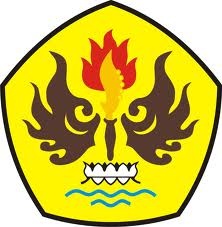 PROGRAM STUDI PENDIDIKAN GURU SEKOLAH DASARFAKULTAS KEGURUAN DAN ILMU PENDIDIKANUNIVERSITAS PASUNDANBANDUNG2014